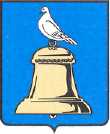 АДМИНИСТРАЦИЯ ГОРОДА РЕУТОВПОСТАНОВЛЕНИЕ	О внесении изменений в муниципальную программу 	городского округа Реутов Московской области «Жилище»  на 2015-2019 годыВ соответствии с Протоколом от 30.10.2015 № 1 заседания Комиссии Министерства строительного комплекса Московской области по проведению конкурсного отбора муниципальных образований Московской области для участия в реализации подпрограммы «Обеспечение жильем молодых семей» федеральной целевой программы «Жилище» на 2015-2020 годы и подпрограммы «Обеспечение жильем молодых семей» государственной программы Московской области  «Жилище» в 2016 году, постановляю:Муниципальную программу городского округа Реутов Московской области «Жилище»  на 2015-2019 годы, утвержденную постановлением Главы города Реутов от 29.08.2014 № 76-ПГ, изложить в новой редакции (прилагается).Отделу по работе со СМИ и рекламе опубликовать настоящее постановление в общественно-политической еженедельной газете «Реут» и разместить на официальном сайте Администрации города Реутов.Контроль за выполнением настоящего постановления возложить на заместителя Главы Администрации Покамина В.М.Глава города			                         		                         	С.Г. Юровот24.12.2015№43-ПА